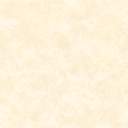 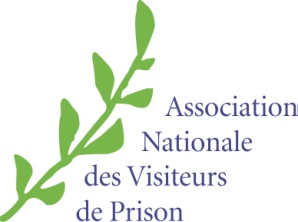 Aux membres du Conseil d’Administration  Je vous invite à participer à la réunion du Conseil d’Administration aux fins de débats et décisions sur les points de l’ordre du jour suivant :(A noter que l’ensemble des éléments soumis à vote, seront disponibles sur le site une semaine avant la réunion, ce qui nous permettra de travailler « par exception », c’est-à-dire faire l’économie d’une présentation-exposé, pour nous consacrer uniquement aux demandes d’éclaircissement et aux débats)Ordre du jour A. Partie présidée par le doyen d’âgeTour de table de présentation des administrateursAdoption du PV de la réunion du 4 avril 2017Election du BureauB. Partie présidée par le ou la Président(e) élu(e)Retour/Perception sur l’Assemblée Générale et le CongrèsPartage des textes fondamentauxStatut – Règlement Intérieur – Projet AssociatifCharte de l’administrateurRègles de remboursement des frais engagésDossier IDEASComposition du C.A.… Rôle et Attributions du Conseil d’Administration et du BureauMise en place des Commissions et Groupes de travailDétermination de la liste des commissions et groupes de travailDésignation des pilotesRecueil des candidatures pour composer les commissions et groupes de travailFeuilles de routeDélégations données par le PrésidentComité d’auditElection d’un administrateur au Comité d’auditGestion des ressources humaines :Validation fiche de fonction « Déléguée Générale »Poste « Développement » et poste « Communication » : définition des postesGestion financière :Réflexion sur l’affectation de l’éventuelle plus-value sur cession de l’immeuble « San Marco »Agenda mandat 2017-2018Congrès 2019Questions diversesLes documents à l’appui de cet ordre du jour, vous seront communiqués ou mis en ligne une semaine avant la réunion.Merci de me confirmer votre présence ainsi qu’à Laurence, au plus tard pour  le 13 juin 2017.Vous pouvez dès maintenant, me faire part de vos remarques ou suggestions sur cet ordre du jour. Au cas où vous ne pourriez assister à cette réunion, vous pouvez donner un pouvoir à un autre membre (un membre ne peut détenir qu'un pouvoir).Paris, le 2 juin 2017Le Président,Paul MARCONOT